                PROPOSIÇÕES 05 - Vereador João Batista Ferreira                INDICAÇÃO – 005/2023Indico ao Excelentíssimo Senhor Prefeito Municipal em conjunto com a Secretaria Municipal de Obras, nos termos regimentais e ouvido o plenário, que seja feito um muro de contenção na Rua Osvaldo Garcia de Moura no Bairro Goiabeira.MENSAGEM JUSTIFICATIVA:                Senhores Vereadores:  É de extrema urgência que seja feito um muro de contenção junto a Rua Osvaldo Garcia de Moura no Bairro Goiabeira, pois há risco inclusive de desabamento de casas. Estamos entrando no período de chuvas constantes, o que agrava ainda mais a situação mencionada. Assim conto com a prestimosidade do Poder Executivo para resolver o mais breve possível.              Atenciosamente,Bom Retiro do Sul, 08 de maio de 2023.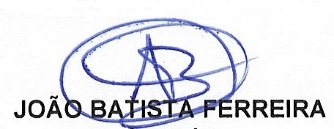 